Smiling Song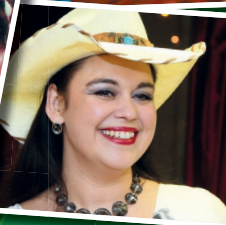 
Choreographed By Michelle Risley
Description: 32 Count, 4 Wall, Beginner Line Dance
Music: Smilin' Song By Vince GillIntro: 32
Left Side Shuffle, Rock Back, 2 X Kick Ball Changes
1&2     Left Side Left, Right, Left
3-4      Rock Right Back, Recover To Left
5&6     Kick Right Forward, Recover To The Ball Of Right, Recover Left
7&8     Kick Right Forward, Recover To The Ball Of Right, Recover Left
Right Side Shuffle, Rock Back, 2 X Kick Ball Changes
1&2     Right Side Right, Left, Right
3-4      Rock Left Back, Recover To Right
5&6     Kick Left Forward, Recover To The Ball Of Left, Recover Right
7&8     Kick Left Forward, Recover To The Ball Of Left, Recover Right
Left Rocking Chair, Pivot Turn ½ Right, Left Shuffle
1-4       Rock Forward With Left, Recover Right, Rock Back With Left, Recover Right
5-6       Step Left Forward, Turn ½ Right (6:00)
7&8     Step Left To Side Forward, Step Right Together, Step Left Forward
(Styling Count 1-4 Sway Your Hips On The Rocking Chair)
Right Rocking Chair, Turn ¼ Left, Cross Shuffle
1-4       Rock Forward With Right, Recover Left, Rock Back With Right, Recover Left
5-6       Step Right Forward, Turn ¼ Left (3:00)
7&8     Cross Shuffle Right, Left, Right
(Styling Count 1-4 Sway Your Hips On The Rocking Chair)
Start Again, Smile Keep Your Feet Happy!